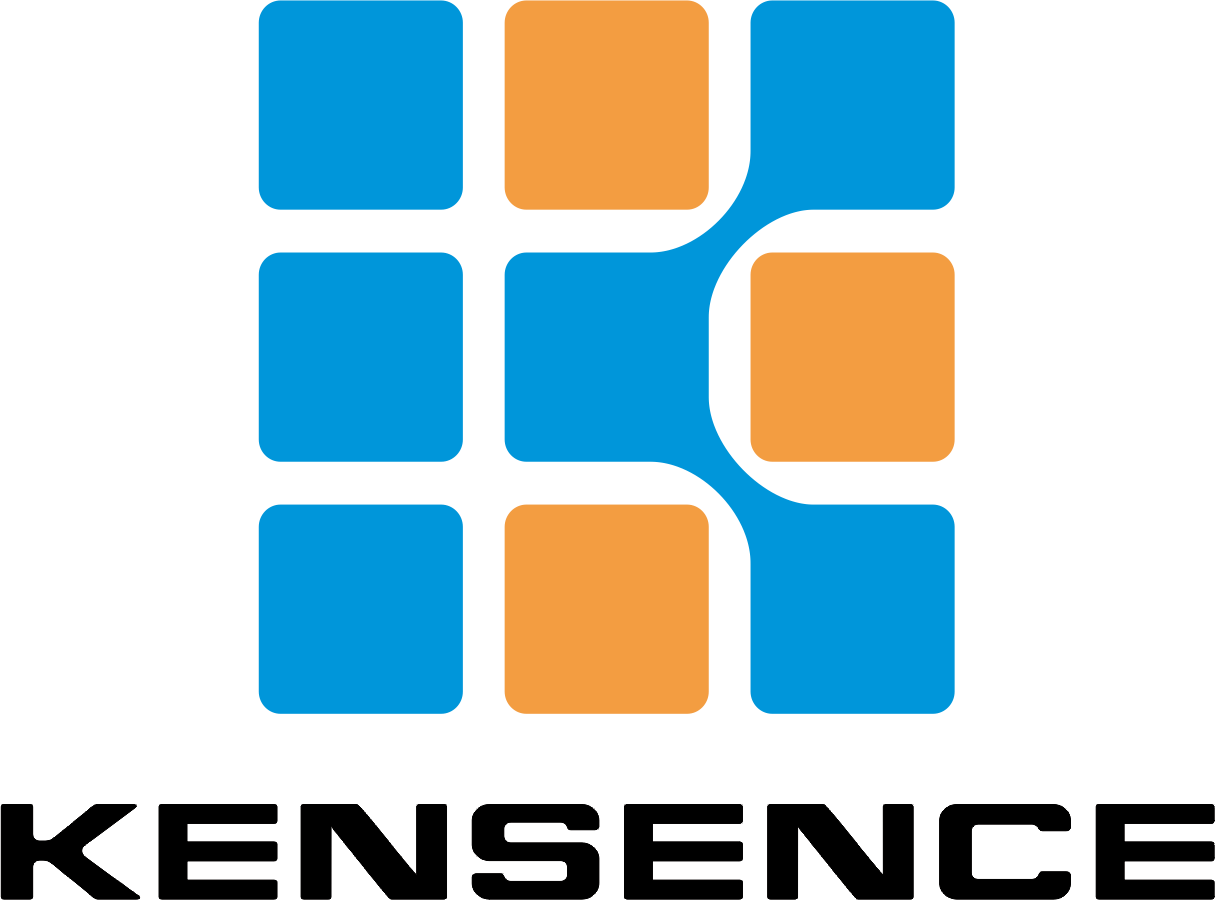 MCS堆叠矩阵切换器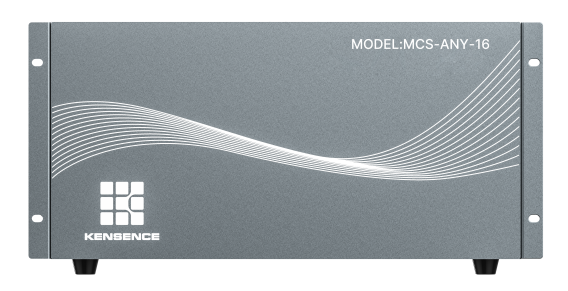 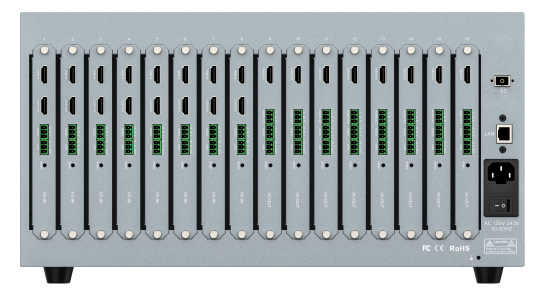 MCS-ANY-16凯新创达科技发展有限公司KENSENCE Technic Development Co.,Ltd.Tel.: +86-0755-27802825email: web@kensence.comhttp://www.kensence.com目录1 简介	12 功能特性	13 产品外观说明	13.1 面板介绍	14 信号卡介绍	24.1 输入信号卡	24.2 输出信号卡	25 系统连接	35.1 连接示图	36 技术参数	36.1 主机	36.2 信号卡	46.2.1 输入信号卡	46.2.2 输出信号卡	57 设备使用	57.1 WINDOWS客户端控制应用场景	57.1.1 登陆	57.1.2 界面介绍	67.1.3 屏幕布局	67.1.4 菜单	87.1.5 场景	117.1.6 其他平台	12简介 MCS-ANY-16是一款可进行音视频切换的高性能的高清音视频信号切换设备，可实现一对多、多对多，单屏多画面和屏幕拼接等多功能，支持实现大规模、跨区域音视频信号传输、处理和共享，在单独矩阵基础下可进行多个矩阵叠加达到扩容目的，同时矩阵可自定义输入输出路数，扩展性强。本系列产品主要应用于多媒体会议厅、大屏幕显示工程、指挥控制中心等场合。本产品带有断电记忆、音视频同步等功能，并具备RS232通讯接口和TCP/IP控制，可以方便与个人电脑、遥控系统或各种远端控制设备配合使用。功能特性支持16路多类型视频接口，可任意配置为非对称板卡模式; 采用单卡单路式设计，配置维护更加灵活; >内置板卡智能识别技术，自动检测板卡类型， 即插即用; 支持输入信号: HDMI、DVI，最高分辨率4K@30Hz;支持输出信号: HDMI、DVI，最高分辨率4K@30Hz;支持大屏拼接、单屏多画面显示，支持预览回显；采用无缝切换技术，切换过程中无黑屏、蓝 屏、撕裂、抖动等现象; 支持EDID管理，兼容HDCP协议;支持字幕台标功能;可视化软件，所见即所得：系统提供独有的可视化控制 APP，集音频、视频、控制于一体，对信号、场景、用户进行综合管控，轻松应对指挥调度中心，大型会议中心等应用领域的音视频控制管理；丰富的外设接口，包括RS232、IO、网络等；支持光纤接口多矩阵堆叠扩容。产品外观说明面板介绍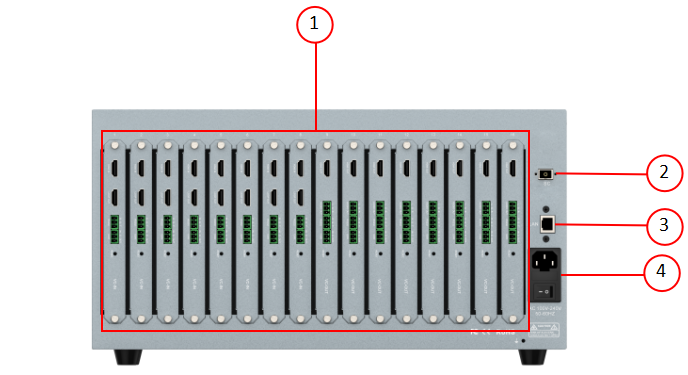 图2-1 后面板标注    信号卡介绍矩阵主机的空卡槽可自定义插入输入输出信号卡，板卡不支持热插拔，信号端口支持热拔插。以下是对每一种信号卡的介绍：输入信号卡支持EDID读取和调用；支持HDMI 1.3及HDCP协议，最高支持1080P@60Hz视频分辨率；支持RS232信号透传用于控制外部设备；信号卡：1路HDMI输入，1路音频输入；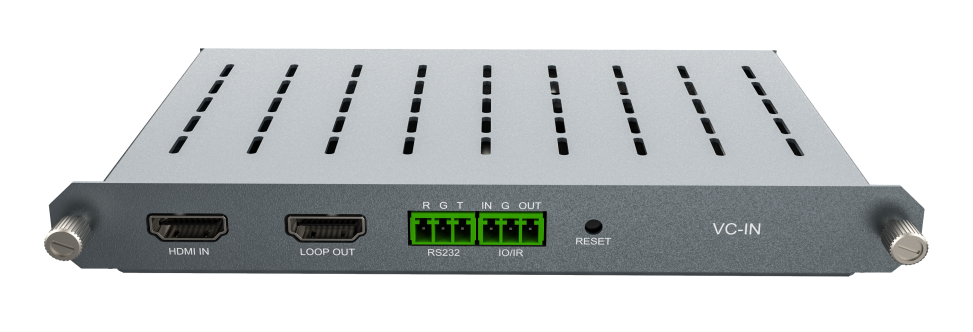 VC-IN输出信号卡支持音频解嵌；支持最大4画面分割。支持HDMI 1.3及HDCP协议，最高支持1080P@60Hz视频分辨率；支持RS232信号透传用于控制外部设备；支持EDID读取和调用；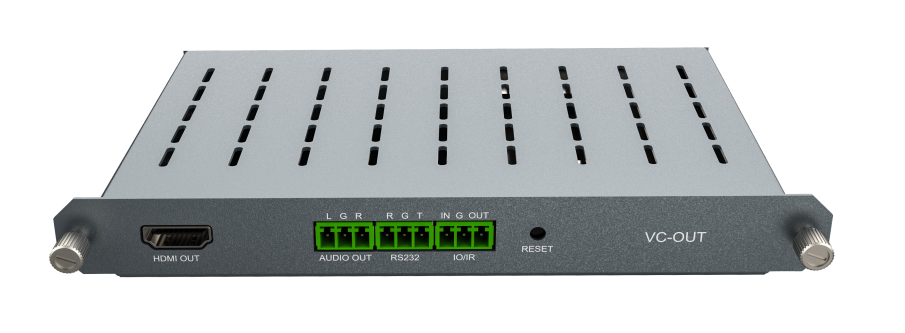 VC-OUTHDMI一体卡支持1路HDMI输入、1路HDMI输出（输入的时候作为环出）、1路音频输入、1路音频输出、1路网口、1路RS232、1路IR/IO复用，2路USB接口；支持最大分辨率3840X2160@30向下兼容（标准分辨率）；输入模式时具有16个以上视频分发能力；支持RS232信号透传用于控制外部设备；支持大屏拼接；支持字幕台标功能；支持HDCP协议和支持EDID读取和调用。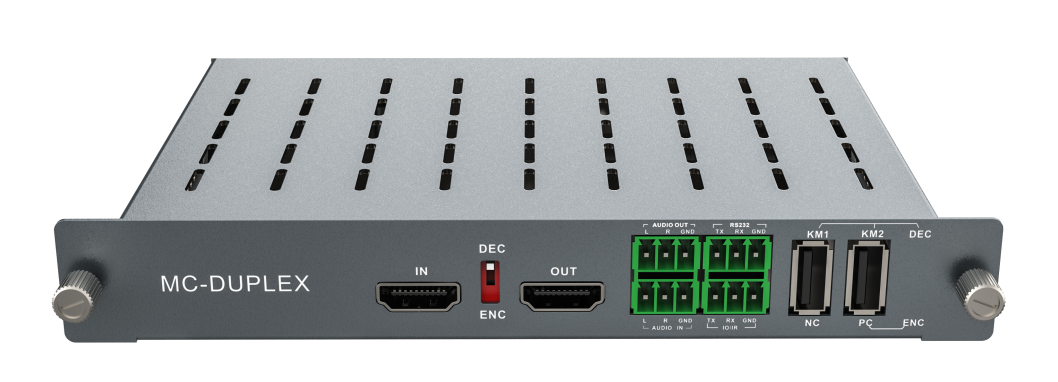 MC-DUPLEX系统连接连接示图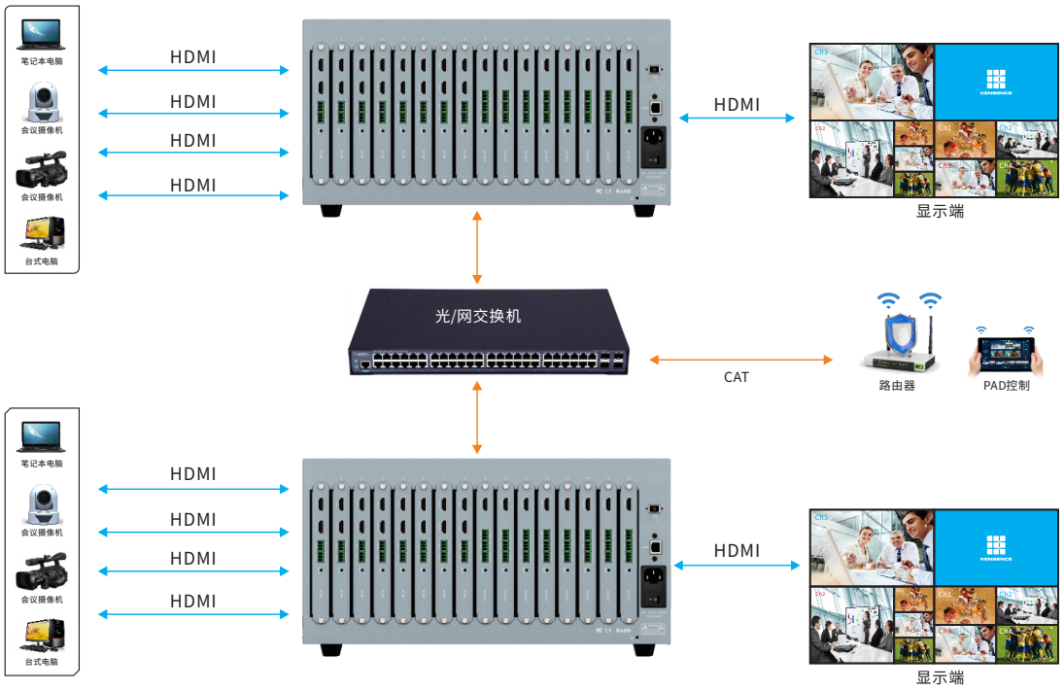 说明：产品图片仅供参考，请以实际应用为准。技术参数主机信号卡输入信号卡输出信号卡HDMI一体卡设备使用安卓端控制应用场景登陆如下图所示，默认账号admin，密码admin，需与矩阵连接同一WiFi才可进行登陆操作。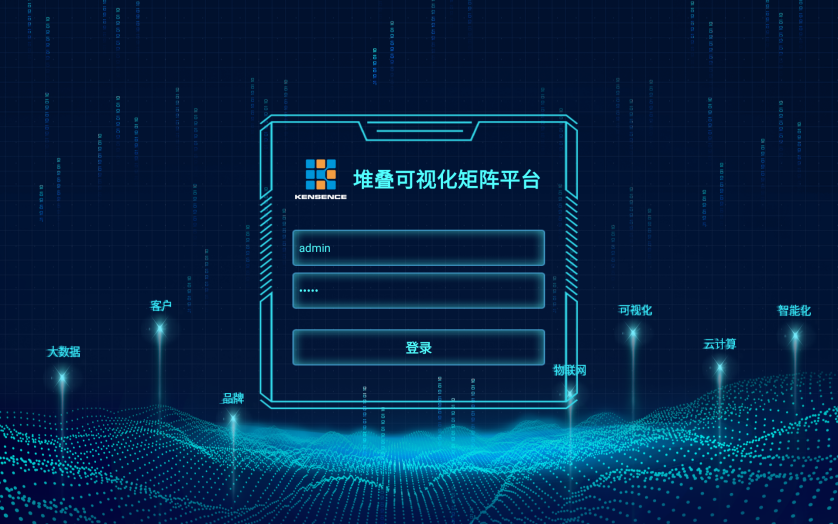 图7-1登陆界面界面介绍登陆后进入主界面，主界面分为四部分（如图7-2）。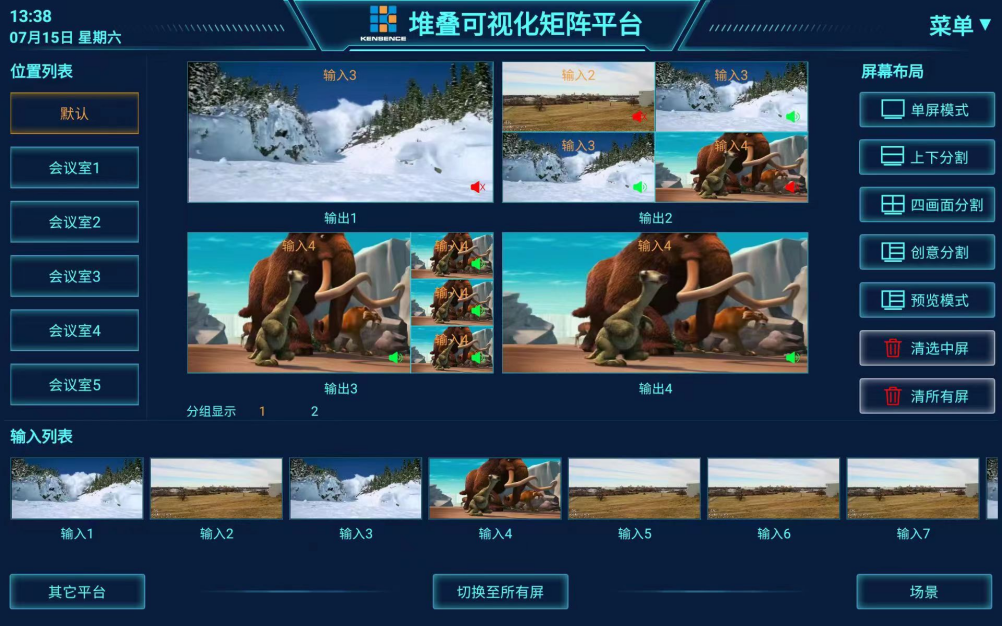 图7-2控制界面输入列表：输入信号源列表，可预览和切换输出，超过7个预览窗口可左右滑动进行查看，长按拖动至上方大屏窗口可进行切换输出信号。大屏窗口显示：该功能区代表当前拼接墙的显示状态，支持信号的实时回显，直观便捷，可拖动选择信号进行切换或设置屏幕布局，超过4个窗口会进行分组，点击下方组别可进行查看。屏幕布局：可对中间大屏窗口布局进行设置，共有单屏模式、上下分割、四画面分割、创意分割、预览模式进行选择，还可进行清除屏幕内容。位置列表：设定后的输出组位置，点击后大屏窗口显示切换其查看。屏幕布局点击选中需要调整布局的屏幕将其内容清除后，根据需要点击选择需要的屏幕布局，共有5种模式：单屏模式：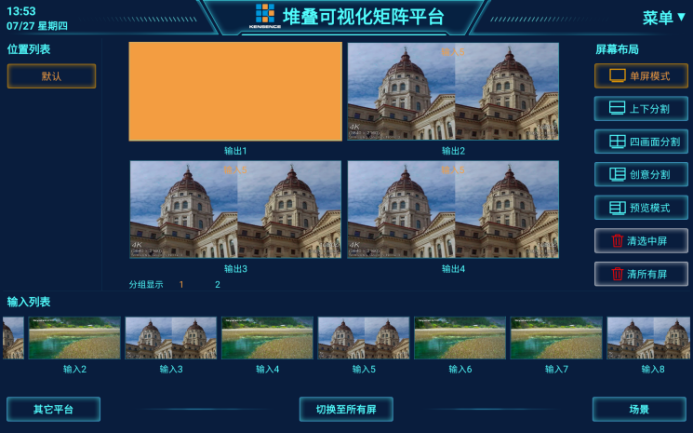 图7-3上下分割：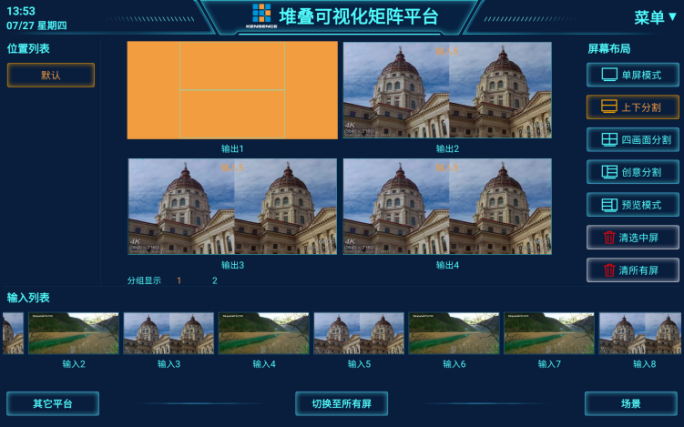 图7-4四画面分割：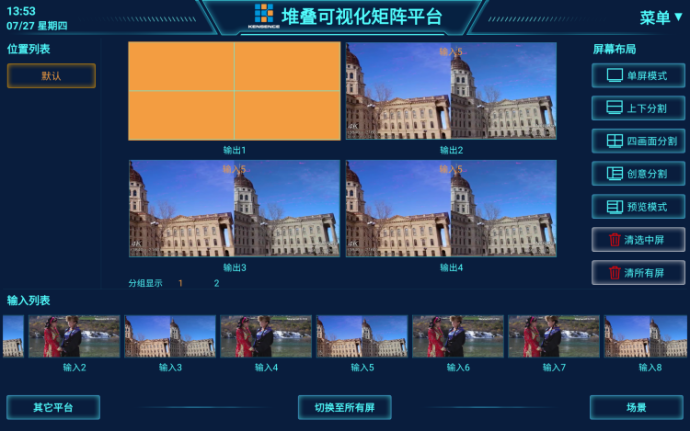 图7-5创意分割：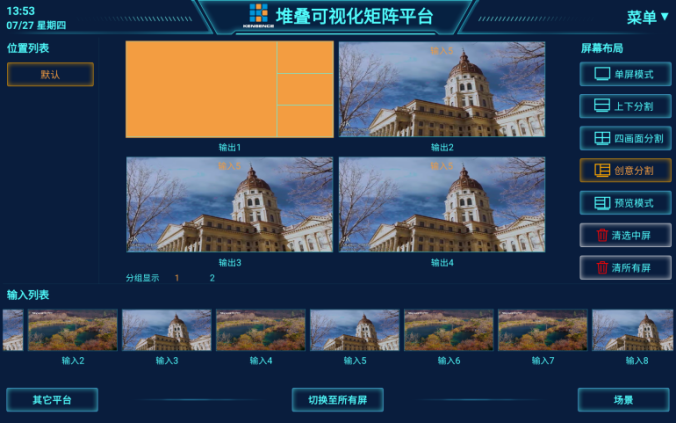 图7-6预览模式：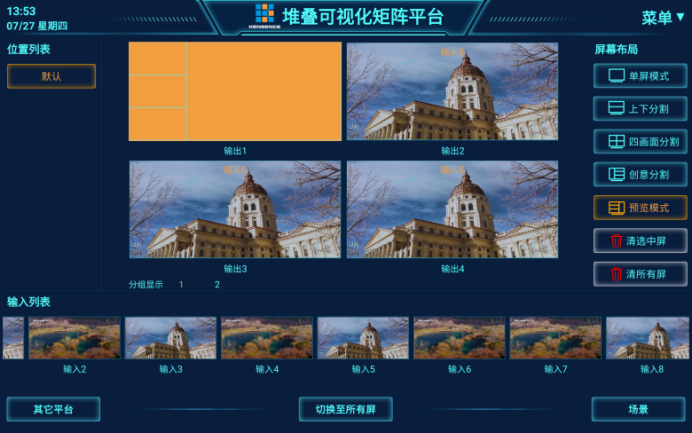 图7-7点击可选择相对应模式，将页面下方拖着框线中，组成相应的分割画面模式；清除屏幕分有三种方法，一是选中需清除的屏幕将其拖选到页面边框外清除，若是多分戈画面每次拖选只可清除其中一个输出信号；二是选中需清除屏幕点击“清选中屏”按钮即可清除屏幕所有内容，即便是多分割画面也可以一键清除；三是清除所有屏幕可点击“清所有屏”，弹出询问是否确定清除所有屏的页面，点击确认后即可清除所有屏幕内容。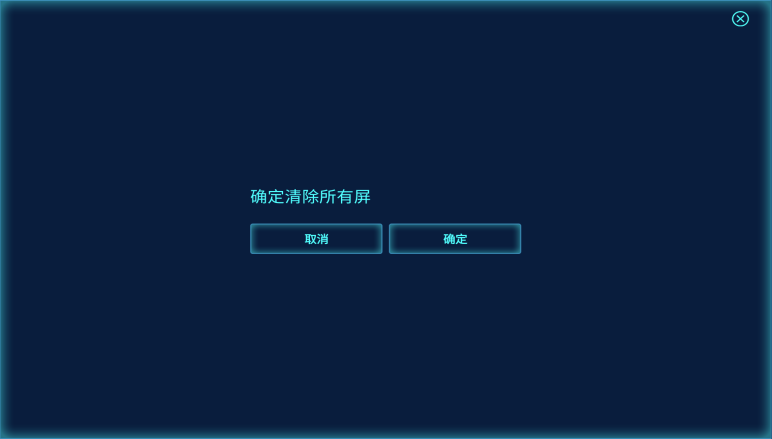 图7-7菜单菜单包含四部分：通道管理、位置管理、系统信息和修改密码。点击会弹出对应窗口，可进行操作。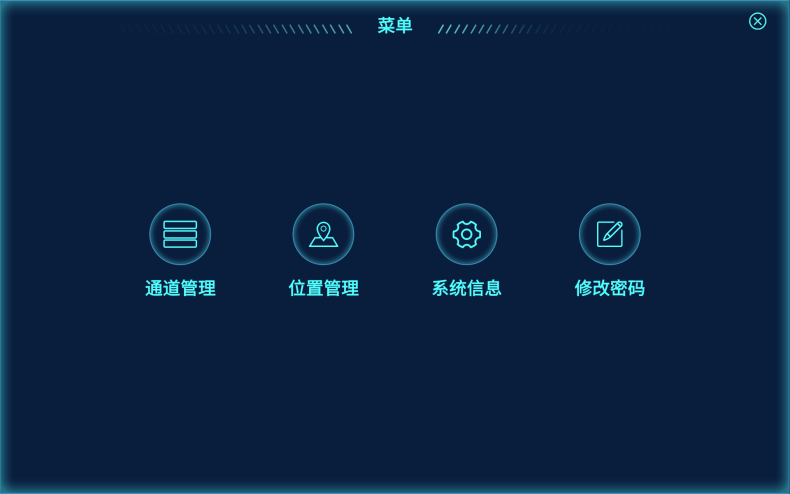 图7-8通道管理：分为输入和输出两个列表，表头列表包含通道数量，还包含序号、名称和状态信息，状态一列显示绿色为正常状态。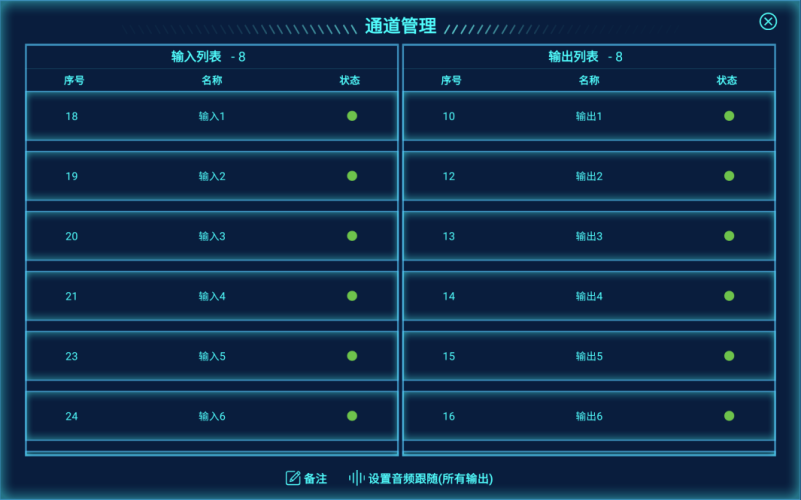 图7-9备注：选中需要更改名称的通道点击“备注”，弹出名称页面，在输入框中输入自定义名称，点击确定后便可更改好通道名称。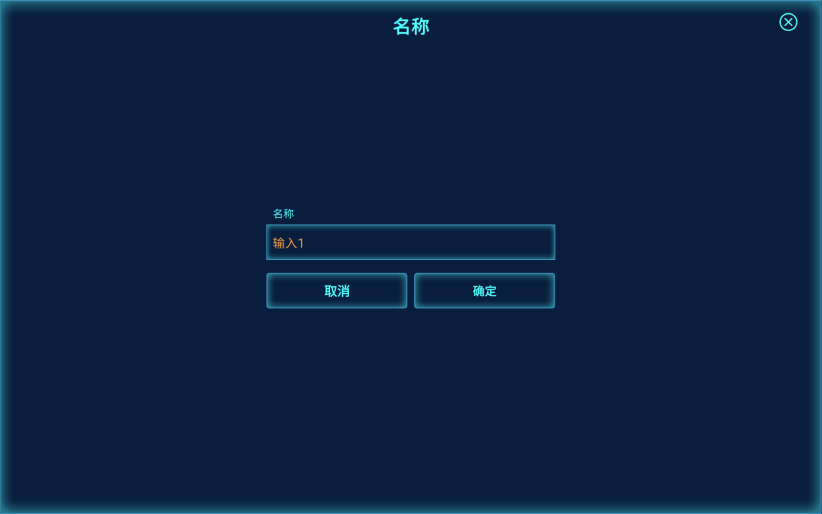 图7-10设置音频跟随（所有输出）：共有设置和取消两种选项，点击便可切换。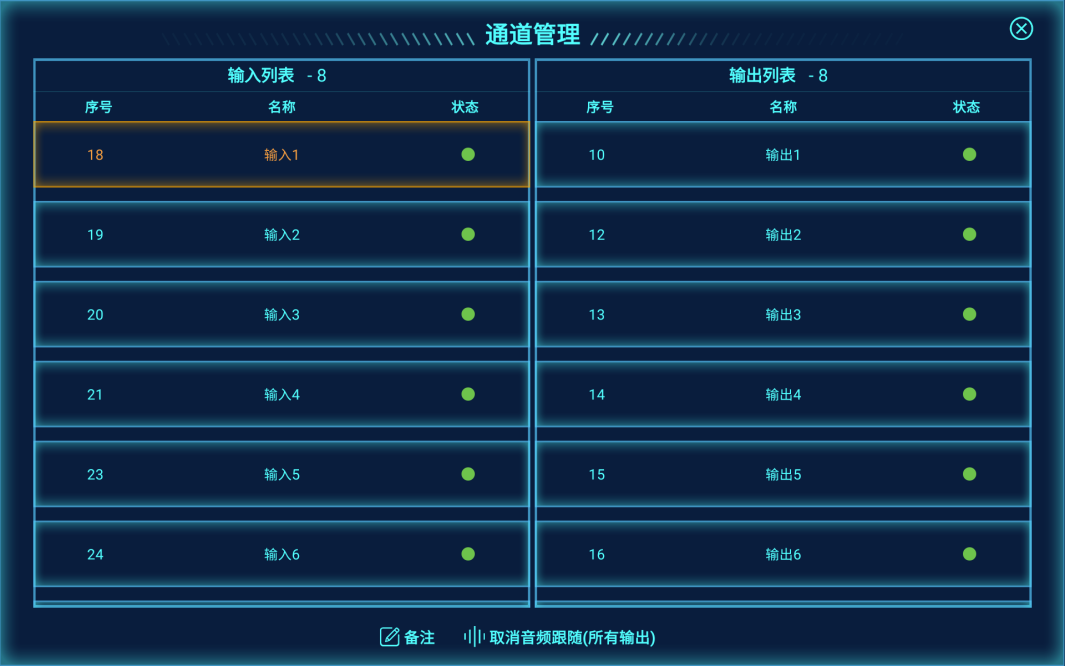 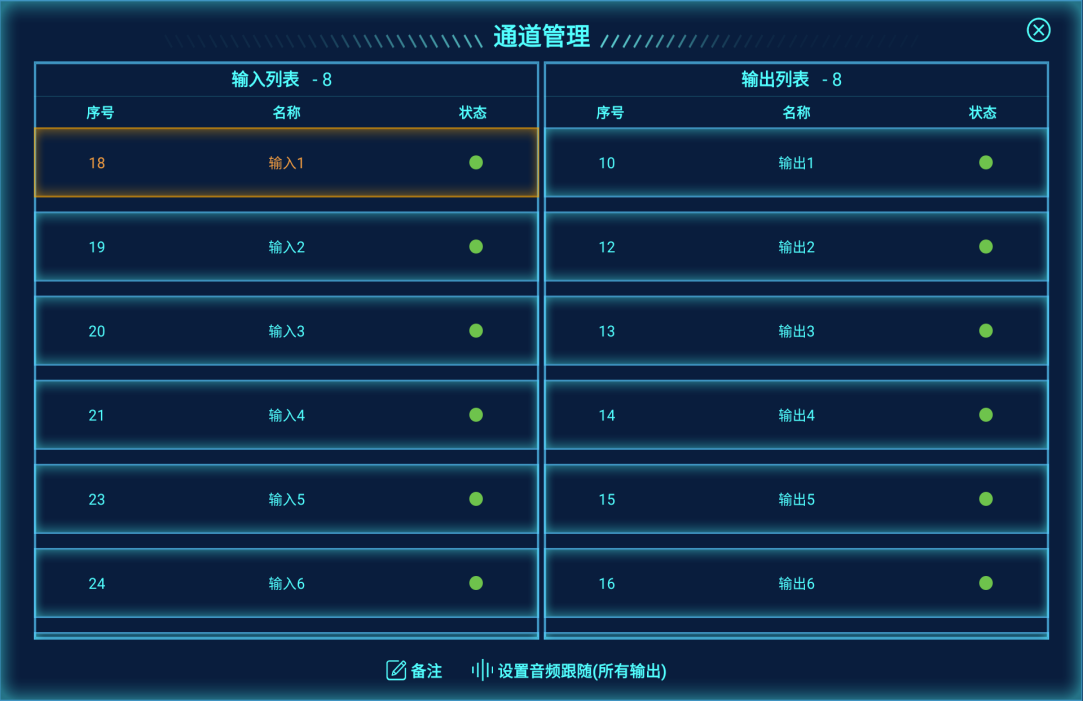 图7-11位置管理：共有位置列表和输出列表两个列表，表头包含其列表数量，位置列表初始状态仅有默认一项，输出列表表头可选“选中所有”点击可选中所有输出项，页面下方包含五个设置项。增加：可新增位置，点击弹出新增位置设置选项，包含名称、屏幕墙的行数和列数，可以自行定义输入，点击确认后便在位置列表中新生成一个位置。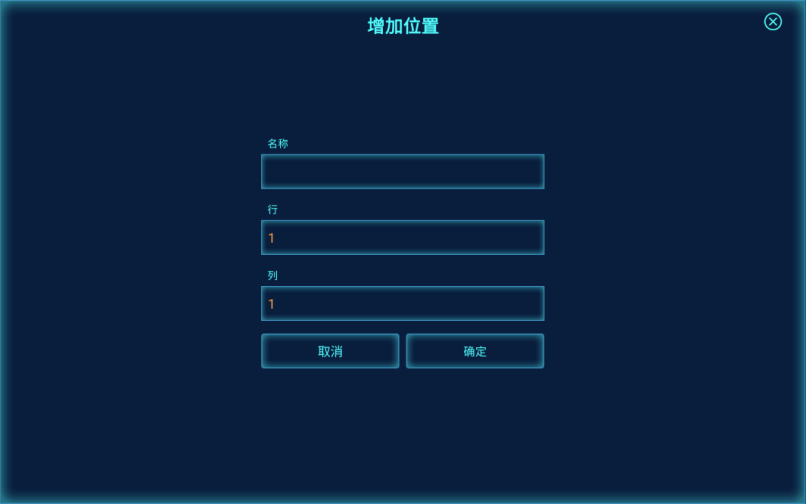 图7-12备注：可自定义位置名称备注，选中位置选项，点击弹出窗口，输入自定义名称即可设置成功。关联：可将不同位置进行关联，输出效果同步，点击需关联位置后点击关联即可。删除：可删除位置，点击选择相应位置，点击删除确定删除即可。调试输出位置：可调整位置对应的输出，选择需调整的位置，点击“调试输出位置”，在输出列表中选择相应输出再次点击按钮即可。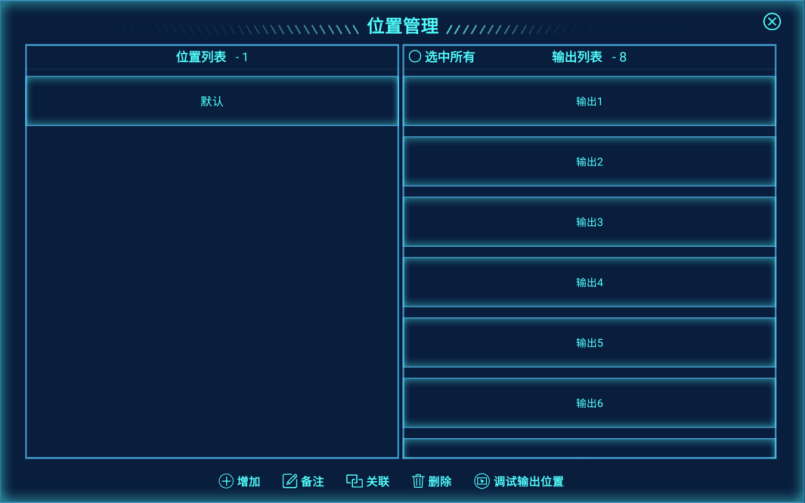 图7-13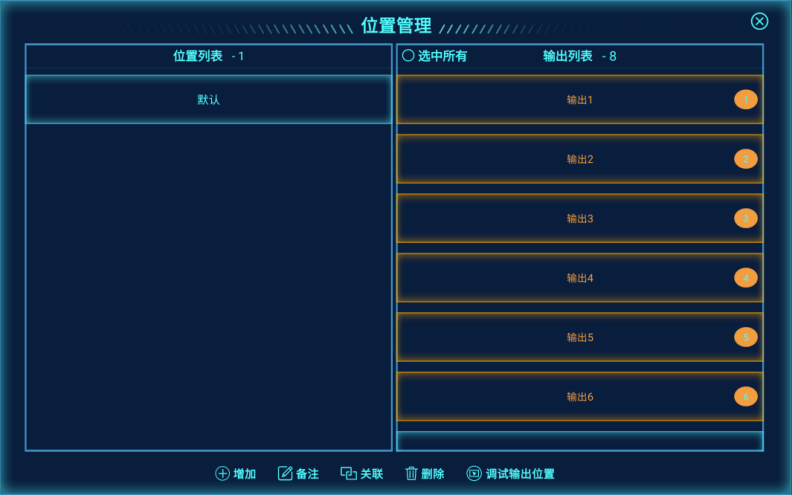 图7-13系统信息：    点击“系统信息”弹出窗口显示当前软件版本号，点击右上角“×”关闭窗口。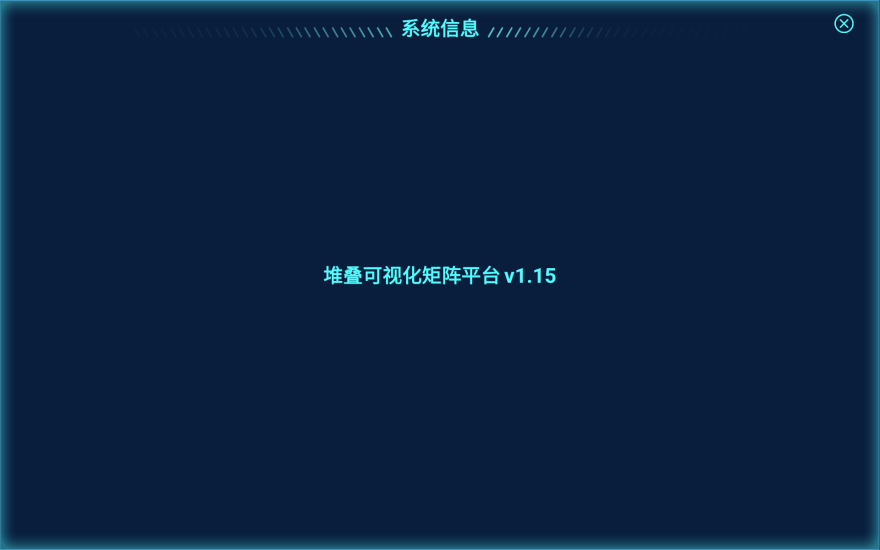 图7-14修改密码：点击“修改密码”进入，在输入框中输入新的密码点击确定即可修改密码。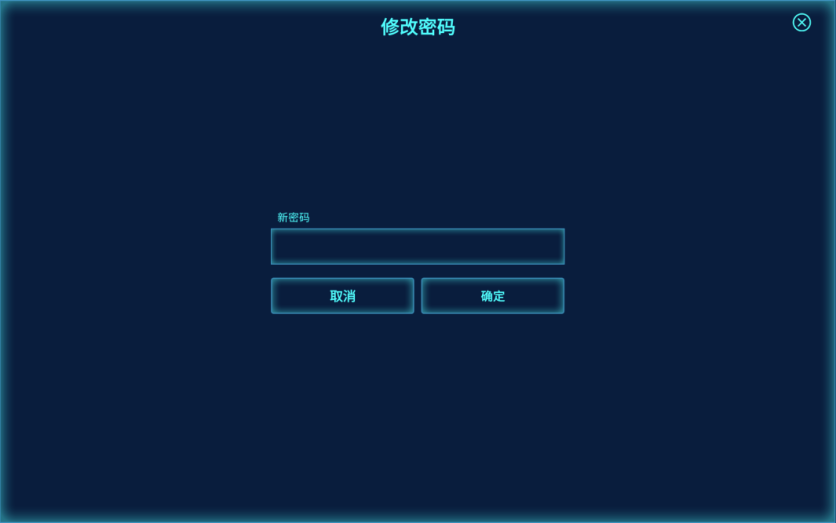 图7-15场景场景：可以保存场景，调用场景，增加场景，备注场景，删除场景。 1）保存和删除：点击保存场景，会弹出保存场景的窗口，编号和名称都是有默认的，可修改（编号和名称不能重复）也可跳过；点击“保存”，弹出窗口，点击确定即可生成一个场景，点击取消则关闭窗口；选中生成的场景，点击删除，即删除场景。2）调用：点击场景列表中的任意一个场景，点击调用弹出调用场景窗口，点击确定调用场景，点击取消则关闭窗口。                                                                                                               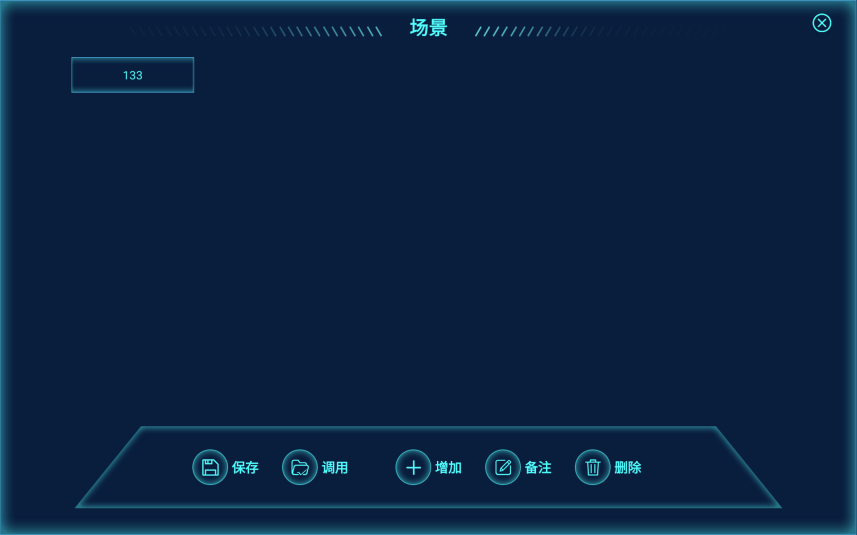 图7-16增加场景：点击增加，在场景列表中生成一个新的场景备注：点击场景列表中的任意一个场景，点击备注弹出名称窗口，可输入修改场景名称，点击确定修改成功，点击取消则关闭窗口。其他平台点击其他平台会弹出网页配置窗口，在该页面输入名称和网页地址便可配置第三方网页进行操作，点击取消关闭窗口。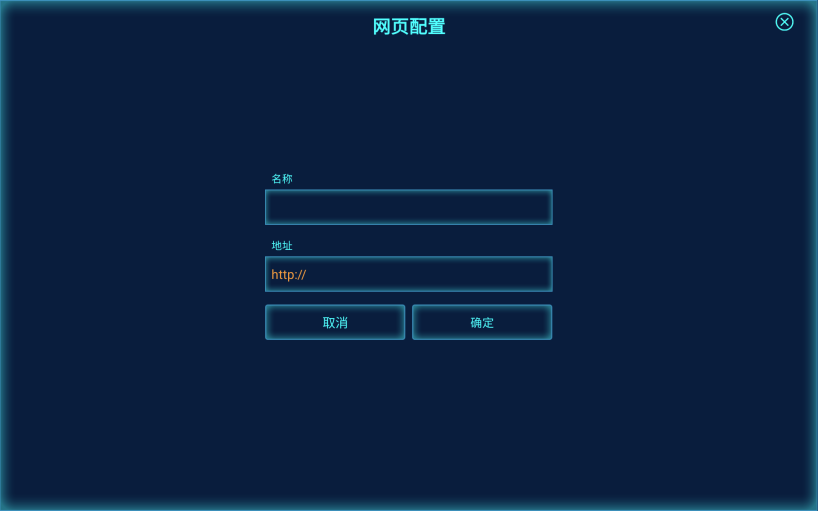 图7-17序号名称描述1板卡区可插入非对称输入输出板卡。2光纤接口连接光纤交换机可进行堆叠矩阵控制。3网口RJ45端口，可用于TCP/IP网口控制。4电源端口连接100-240V交流电源。产品名称16通道自定义输入输出高清无缝混合矩阵16通道自定义输入输出高清无缝混合矩阵卡槽16路，可以自定义输入、输出16路，可以自定义输入、输出控制控制控制网络控制控制协议TCP/IP网络控制连接器通过独有的可视化控制APP，在PC/平板等终端进行控制色彩空间支持RGB444、YUV444、YUV422色彩空间，支持x.v.Color扩展色域标准支持RGB444、YUV444、YUV422色彩空间，支持x.v.Color扩展色域标准输入电压电压100VAC—260VAC，50/60Hz，国际自适应电源23W（最大）/0.5W（待机状态）电压100VAC—260VAC，50/60Hz，国际自适应电源23W（最大）/0.5W（待机状态）尺寸(w*h*d)440*221*374mm(5U)440*221*374mm(5U)静电保护人体放电模式:  ± 8kV (气隙放电)     ± 4kV (接触放电)人体放电模式:  ± 8kV (气隙放电)     ± 4kV (接触放电)工作温度0℃---40℃0℃---40℃存储温度-20℃---60℃-20℃---60℃输入信号卡输入信号卡输入信号卡输入信号卡输入信号卡输入信号1路HDMI信号1路HDMI信号1路HDMI信号1路HDMI信号输入连接器Type A 19针母头Type A 19针母头Type A 19针母头Type A 19针母头功耗12.5W12.5W12.5W12.5W色深8bit8bit8bit8bit常规常规常规常规常规增益增益0 dB串扰<-50dB@5MHz最高分辨率分辨率最高分辨率分辨率1920 x 1080@60hz1920 x 1080@60hz1920 x 1080@60hz切换速率切换速率200ns (最大值)200ns (最大值)200ns (最大值)工作温度工作温度0℃～+40℃相对湿度10%～90%音频格式音频格式内嵌音频支持PCM、Dobly Digital、DTS、DTS-HD格式，外接音频支持PCM格式内嵌音频支持PCM、Dobly Digital、DTS、DTS-HD格式，外接音频支持PCM格式内嵌音频支持PCM、Dobly Digital、DTS、DTS-HD格式，外接音频支持PCM格式HDMI 标准HDMI 标准支持HDMI1.3支持HDMI1.3支持HDMI1.3EDID和HDCPEDID和HDCP支持EDID读取调用，兼容HDCP支持EDID读取调用，兼容HDCP支持EDID读取调用，兼容HDCP输出信号卡输出信号卡输出信号卡输出信号卡输出信号1路HDMI信号（兼容DVI）1路HDMI信号（兼容DVI）1路HDMI信号（兼容DVI）输出连接器Type A 19针母头3针插拔接线端子Type A 19针母头3针插拔接线端子Type A 19针母头3针插拔接线端子功耗8W8W8W色深8bit8bit8bit常规常规常规常规信号类型HDMI、DVIHDMI、DVIHDMI、DVI分辨率最高分辨率支持1080P@60Hz最高分辨率支持1080P@60Hz最高分辨率支持1080P@60Hz音频格式内嵌音频支持PCM、Dobly Digital、DTS、DTS-HD格式，外接音频支持PCM格式内嵌音频支持PCM、Dobly Digital、DTS、DTS-HD格式，外接音频支持PCM格式内嵌音频支持PCM、Dobly Digital、DTS、DTS-HD格式，外接音频支持PCM格式标准支持HDMI1.3支持HDMI1.3支持HDMI1.3EDID管理支持EDID学习功能支持EDID学习功能支持EDID学习功能温度0℃～ +50℃湿度10% ～ 90%输入信号1路HDMI信号1路HDMI信号1路HDMI信号输出信号1路HDMI信号1路HDMI信号1路HDMI信号控制接口RS232/IO/IRRS232/IO/IRRS232/IO/IR功耗8W8W8W常规常规常规常规信号类型HDMIHDMIHDMI分辨率最高分辨率支持4K@30最高分辨率支持4K@30最高分辨率支持4K@30KVM支持KVM功能支持KVM功能支持KVM功能标准支持HDMI1.4支持HDMI1.4支持HDMI1.4EDID管理支持EDID学习功能支持EDID学习功能支持EDID学习功能温度0℃～ +50℃湿度10% ～ 90%